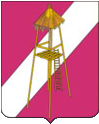 АДМИНИСТРАЦИЯ СЕРГИЕВСКОГО СЕЛЬСКОГО ПОСЕЛЕНИЯКОРЕНОВСКОГО РАЙОНАПОСТАНОВЛЕНИЕ21 октября 2014 года       			           	                           № 128ст. СергиевскаяО  начале  отопительного  периода   2014-2015 годовна  территории  Сергиевского  сельского  поселенияКореновского  района          Руководствуясь  ст. 14  Федерального закона от 06.10.2003 № 131-ФЗ "Об общих принципах организации местного самоуправления в Российской Федерации",  в  соответствии  с п.26 Приказа Госстроя РФ от 06 сентября 2000 года № 203,   Уставом  Сергиевского  сельского поселения  Кореновского  района, в  связи с понижением температуры наружного воздуха, п о с т а н о в л я ю :1. На  территории  Сергиевского  сельского  поселения   Кореновского  района   начать  отопительный   сезон  2014-2015  годов  с  23 октября  2014 года.2. Рекомендовать  предприятиям  и  учреждениям  всех  форм  собственности,  имеющим  на  своем  балансе  отопительные  котельные,  обеспечить  подачу  теплоносителя  на  отопление  потребителей  всех  категорий   с  23.10.2014 года  по  их  заявкам. 3. Контроль за выполнением настоящего постановления оставляю  за  собой.        4. Общему  отделу  администрации  Сергиевского  сельского  поселения  Кореновского  района  опубликовать настоящее постановление в газете «Кореновские вести» и разместить на официальном Интернет-портале администрации   Сергиевского   сельского  поселения.        5. Постановление  вступает  в  силу со дня его официального опубликования.ГлаваСергиевского  сельского  поселения       Кореновского  района                                                                    С.А. Басеев